	Volunteer Application Form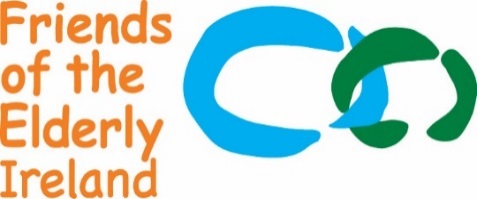 Personal Details:Name:		Surname:	Address:	Home phone:		Work phone:	Mobile phone: 		E-mail:	Date of birth:		Occupation:	Special Skills: Please share any special skill/talents that you would like to share in your volunteer work (i.e. Music, Gardening, Painting, Art, etc.):Emergency Contact Information:Name:		Surname:        	Emergency Contact Phone:   Relationship     	References:Please provide us with the names of two people over the age of 18, not related, who can provide you with references. These can be personal acquaintances, former/current colleagues, employers or anyone else that would be able to comment on your suitability for a volunteer role with Friends of the Elderly. How did you hear about Friends of the Elderly?	Have you volunteered before?	Do you want long or short term commitment?	Do you want regular or occasional commitment?	When are you available to volunteer?Are you prepared to travel a short distance to an older person’s house if they live slightly outside your immediate area? (N.B. at present Friends of the Elderly is not in a position to fund travelling expenses). Please tick:Yes, I have access to a car and could travel	Yes, I could use public transport 			No 							Volunteer Opportunities: - Share your time and talent to enhance the lives of lonely older adultsPlease select the roles that interest you: A more detailed role description is available on request.
 Home Visiting Friend: We ask our befrienders to visit an older person for 1 hour a week. Together you can have a cup of tea and a chat, maybe go for a stroll around the neighbourhood. We ask for a commitment of one year. Telephone Friend: A friendly chat on the phone can make all the difference. Volunteers are needed to call our older friends on a regular basis. Calls are made from our office in Bolton Street, hours flexible between 11.00am & 4.00pm Social Club Friend: We have a social club at 25 Bolton Street where our older members meet new friends at our various social activities. Have you any special talents you would like to share with our older friends? Would you like to organise a club or help at an activity? Friendly Helper: Can’t commit to weekly or monthly volunteering? Be an on-call volunteer and only volunteer on an “as needed” basis. Escort our old friends to parties, help them with shopping, or the doctor’s/hospital appointment. Coordinate your schedule with an old friend’s needs Charity shop: Friends of the Elderly run a charity shop at 25 Bolton Street called Ritzy Rags. The shop is staffed with volunteers working 3 hour shifts in pairs of two, during the opening hours of 11am - 4pm, Mon-Sat. Would you be able to help us on a weekly basis should we need shop volunteers? Which days and shift would suit you:  Office Volunteer: providing assistance in our office or with our fund-raising campaigns. Do you have special skills that we could use, an IT wizard, social media guru you could help us. Christmas Celebrations: Every Christmas we arrange dinners for our older members, usually in the weeks before Christmas. Would you be able to help should we need volunteers? This is during the daytime.  Social Events/Day Trips: Can you assist at parties or at special events, accompany older friends on day trips, help with distribution of presents. Drivers: If you hold a valid driver’s license and have an insured car: Would you be able to assist us with the transport our older friends to a special occasion? Group Volunteering: Groups/work colleagues looking for a time-limited community project.  Help an older person transform their garden, give them a party, lets share ideas? In accordance with the 1998 & 2003 Data Protection Acts, I agree that Friends of the Elderly may hold and use personal information about me for volunteering reasons and to keep in touch with me. This information, including that contained in this form can be stored on both manual and/or computer files. It will be held securely and only accessed by authorised persons.Signature:                                                                                                              Date:Reference 1Reference 1Reference 2Reference 2Full nameFull namePosition/ 
CompanyPosition/
CompanyAddressAddressPhone numberPhone numberEmailEmailMondayTuesdayWednesdayThursdayFridaySaturdaySundayMorning Morning Morning Morning Morning Morning Morning Afternoon Afternoon Afternoon Afternoon Afternoon Afternoon Afternoon Evening Evening Evening Evening Evening Evening Evening Comment: Comment: Comment: Comment: Comment: Comment: Comment: Which areas would you be able to volunteer in? (To be completed by  volunteers interested in Home / Community/Friendly Helper Volunteer ONLY)Which areas would you be able to volunteer in? (To be completed by  volunteers interested in Home / Community/Friendly Helper Volunteer ONLY)Which areas would you be able to volunteer in? (To be completed by  volunteers interested in Home / Community/Friendly Helper Volunteer ONLY)Which areas would you be able to volunteer in? (To be completed by  volunteers interested in Home / Community/Friendly Helper Volunteer ONLY)Which areas would you be able to volunteer in? (To be completed by  volunteers interested in Home / Community/Friendly Helper Volunteer ONLY)Which areas would you be able to volunteer in? (To be completed by  volunteers interested in Home / Community/Friendly Helper Volunteer ONLY)Dublin 1 Dublin 10Dublin 18Dublin 2 Dublin 11Dublin 19Dublin 3Dublin 12Dublin 20Dublin 4Dublin 13Dublin 21Dublin 5Dublin 14Dublin 22Dublin 6Dublin 15Dublin 24Dublin 7Dublin 16Dun Laoghaire/ BlackrockDublin 8Dublin 17North County DublinDublin 9Swords/
Malahide South County Dublin